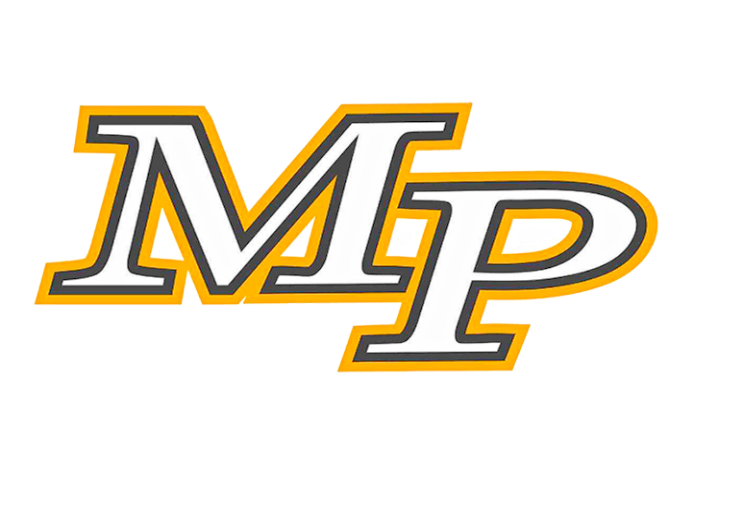 DATEOPPONENTLOCATIONTIMEFeb. 6th#Alumni GameMount Pleasant1:00Feb. 8th#North LamarNorth Lamar4:30Feb. 12th#PittsburgPittsburg4:30Feb. 16th#VanMount Pleasant4:30Feb. 19th#ParisMount Pleasant4:30Feb. 22nd#Royse CityRoyse City4:30Feb. 25th - 27th^Royse City TournamentRoyse CityTBAMar. 4th - 6th^Spring Hill TournamentSpring HillTBAMar. 9th*Pine TreePine Tree7:00Mar. 11th -13th^Frisco TournamentFriscoTBAMar. 16th*Sulphur SpringsMount Pleasant7:00Mar. 18th*HallsvilleMount Pleasant7:00Mar. 19thDallas SunsetMount Pleasant2:30Mar. 23rd*LongviewLongview7:00Mar. 26thTyler Chapel HillTyler Chapel Hill5:00Mar. 30th*Texas HighMount Pleasant7:00Apr. 1st*MarshallMarshall7:00Apr. 6th*Pine TreeMount Pleasant7:00Apr. 9th*Sulphur SpringsSulphur Springs7:00Apr. 10thPittsburgMount Pleasant11:00Apr. 13th*HallsvilleHallsville7:00Apr. 16th*LongviewMount Pleasant7:00Apr. 17thFort Worth Western HillsRoyse City1:00Apr. 23rd*Texas HighTexas High7:00Apr. 27th**MarshallMount Pleasant7:00